Makale Başlığı (Her Sözcüğün Baş Harfi Büyük) (1. Seviye Başlık - 1. Level Title) (Cambria, 12 punto)Lütfen yazara ait bilgiler girmeyiniz!!! (Please don’t mention about the Author)ÖzetÇalışmanızın özetini biçimlendirmeyi bozmadan buraya yazabilirsiniz. Özet,  Cambria, 8 punto büyüklüğünde italik, iki yana yaslı ve 500-600 sözcük arasında olacak şekilde yazılmalıdır. Çalışmanızın özetini biçimlendirmeyi bozmadan buraya yazabilirsiniz. Özet,  Cambria, 8 punto büyüklüğünde italik, iki yana yaslı ve 500-600 sözcük arasında olacak şekilde yazılmalıdır. Çalışmanızın özetini biçimlendirmeyi bozmadan buraya yazabilirsiniz. Özet,  Cambria, 8 punto büyüklüğünde italik, iki yana yaslı ve 500-600 sözcük arasında olacak şekilde yazılmalıdır. Çalışmanızın özetini biçimlendirmeyi bozmadan buraya yazabilirsiniz. Özet,  Cambria, 8 punto büyüklüğünde italik, iki yana yaslı ve 500-600 sözcük arasında olacak şekilde yazılmalıdır. Çalışmanızın özetini biçimlendirmeyi bozmadan buraya yazabilirsiniz. Özet,  Cambria, 8 punto büyüklüğünde italik, iki yana yaslı ve 500-600 sözcük arasında olacak şekilde yazılmalıdır. Çalışmanızın özetini biçimlendirmeyi bozmadan buraya yazabilirsiniz. Özet,  Cambria, 8 punto büyüklüğünde italik, iki yana yaslı ve 500-600 sözcük arasında olacak şekilde yazılmalıdır. Çalışmanızın özetini biçimlendirmeyi bozmadan buraya yazabilirsiniz. Anahtar Kelimeler: Anahtar Kelime1, Anahtar Kelime2, Anahtar Kelime3, Anahtar Kelime4, Anahtar Kelime5. Article Title (Cambria, 8 pt., Bold, Capitalization of Each Word)SummaryYou can write your abstract here without changing the format. The abstract should be written in a size of 8 pt. Cambria italic justified alignment and between 500-600 words. You can write your abstract here without changing the format. The abstract should be written in a size of 8 pt. Cambria italic justified alignment and between 500-600 words. You can write your abstract here without changing the format. The abstract should be written in a size of 8 pt. Cambria italic justified alignment and between 500-600 words. You can write your abstract here without changing the format. The abstract should be written in a size of 8 pt. Cambria italic justified alignment and between 500-600 words. You can write your abstract here without changing the format. The abstract should be written in a size of 8 pt. Cambria italic justified alignment and between 500-600 words. You can write your abstract here without changing the format. The abstract should be written in a size of 8 pt. Cambria italic justified alignment and between 500-600 words. You can write your abstract here without changing the format. The abstract should be written in a size of 8 pt.Keywords: Keyword1, Keyword2, Keyword3, Keyword4, Keyword5.Giriş (Introduction) (2. Seviye Başlık - 2. Level Title) (Cambria, 12 punto)Giriş, konuyla ilgili genel bir bakış sunmalı ve bu konuyu araştırmanın nedenini açıklamalıdır. Bu bölüm ayrıca konu hakkındaki literatürü ele almalı ve çalışmanın özgünlüğünü göstermelidir. Yeterli bir arka plan sağlarken, lütfen ayrıntılı bir literatür araştırması veya sonuçların bir özetini vermekten kaçının.The introduction should provide an overview of the topic and explain the reason for researching this topic. This section should also draw the literature on the subject and show the study’s originality. While providing a sufficient background, please refrain from giving a detailed literature search or a summary of the results.Normal metin ayarları aşağıdaki gibi olmalıdır: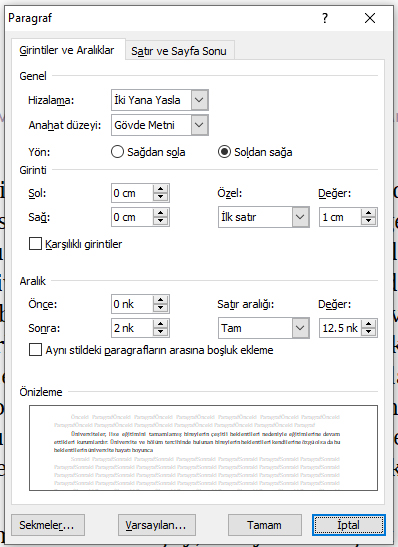 1. Başlık (2. Seviye Başlık - 2. Level Title) (Cambria, 12 punto, Her Sözcüğün Baş Harfi Büyük)Makale ana metni 2., 3. ve 4. seviye başlıklardan oluşabilir. Makale konusunun içeriğine uygun olacak şekilde 2., 3. ve 4. seviye başlıklar azaltılabilir ya da arttırılabilir. Başlık yazımları aşağıdaki örneklerde verildiği şekilde olmalıdır. The article’s main text may consist of level 2, 3, and 4 headings. The 2nd, 3rd, and 4th level titles can be decreased or increased in accordance with the content of the article subject. Title spelling should be as given in the examples below.Alıntı yaptığınız bir metin bulunuyorsa girintili olarak verilmelidir. Sağ taraftaki Stiller penceresinden ((Girintili)) adlı stil uygulandığında gerekli ayarlar metne yansıyacaktır. Bu stil içindeki ayarlar şu şekildedir >>Cambria, 9 punto; Girinti: soldan 1 cm, sağdan 0.5 cm; Özel: (yok); Aralık: önce 0 nk, sonra 2 nk; Satır aralığı: Tam, 12 nkGirintili ve italik olarak vermek istediğiniz bir metin varsa, Stiller penceresideki ‘((Girintili)) + italik’ adındaki stil uygulanabilir. İtalik olmayan girintili metindeki ayarlar bu stil için de geçerlidir.1.1. Başlık (3. Seviye Başlık - 3. Level Title) (Cambria, 11 punto, Her Sözcüğün Baş Harfi Büyük)…1.1.1. Başlık (4. Seviye Başlık - 4. Level Title) (Cambria, 10 punto, Her Sözcüğün Baş Harfi Büyük)…1.1.1.1. Başlık (5. Seviye Başlık - 5. Level Title) (Cambria, 10 punto, İtalik, Her Sözcüğün Baş Harfi Büyük)…2. Başlık (2. Seviye Başlık - 2. Level Title) (Cambria, 12 punto, Her Sözcüğün Baş Harfi Büyük)…2.1. Başlık (3. Seviye Başlık - 3. Level Title) (Cambria, 11 punto, Her Sözcüğün Baş Harfi Büyük)…Tablo Örneği:Tablo 1. Tablo başlığı, 9 punto, Her Sözcüğün Baş Harfi Büyük (Title of the table. 9 pt)Tablo numarası ve tablo adının her kelimesinin ilk harfi büyük harfle başlanmalıdır. Tablo numarası tablonun üstünde ve sola dayalı olarak yazılmalıdır. Tabloların sağına ya da soluna herhangi bir yazı yazılmamalıdır. Tablolar sadece Word programındaki Tablo menüsünden faydalanılarak oluşturulmalıdır. Tablo numarası ve başlığı 9 punto; tablo içeriği 9 punto olmalıdır. Gerekirse bu punto 8 puntoya kadar küçültülebilir. Tablo başlığından önce bir boşluk bırakılır ve tablodan sonra bir boşluk bırakılmaz. Tablonun üst bölümünde verilen bilgiler kalın ve tamamı büyük harfle, diğerleri ise normal ve sadece ilk harfi büyük yazılmalıdır. The table number and the first letter of the table name must be written in capital letters and the others in lowercase. The table number should be written above the table and left-aligned. No text should be written to the left or right of the tables. Tables should be created only using the Table menu in the Word program. Table number and title 9pt; table content should be 9pt. If necessary, this point can be reduced to 8pt. A space is left before the table header, and no space is left after the table. The information given in the upper part of the table should be bold and all capital letters; the others should be normal, and only the first letter should be capitalized. Şekil Örneği:Şekil 1. Şekil başlığı, 9 punto (Title of the figure 9 pt)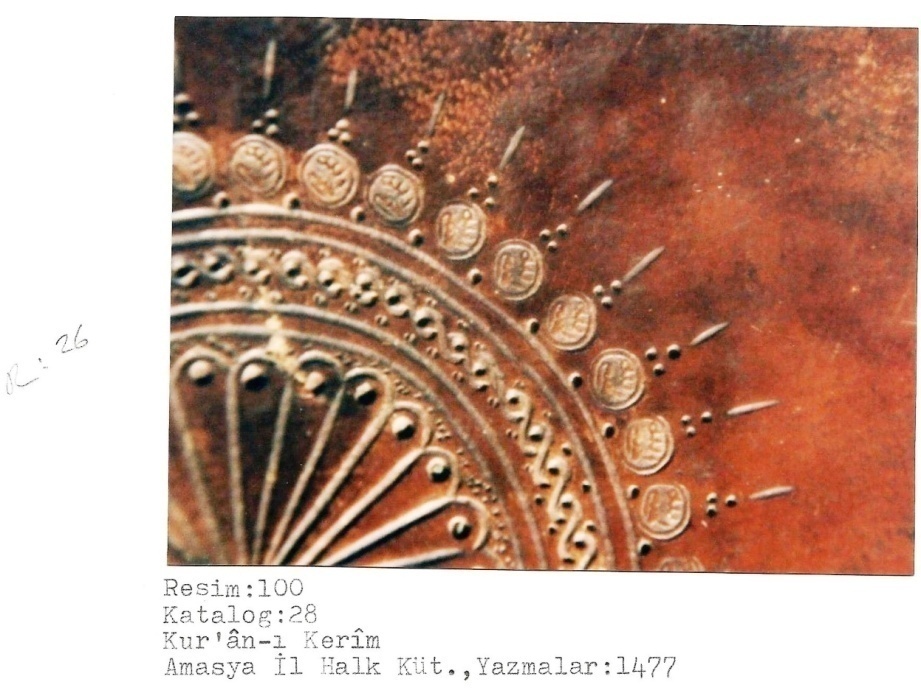 Şekiller ortalı ve şekil başlıkları şeklin üzerinde olmalıdır. Şeklin en boy oranı bozulacak şekilde boyutlandırma yapılmamalıdır. Şekiller, metinden sonra 1 satır boşluk bırakılarak, her şekle 1’den başlayarak ardıl numaralar verilerek, numaralandırılmalıdır. Şekil numarasından sonra, nokta (.) işareti konulmalıdır. Figures should be centered, and figure titles should be top of the shape. Sizing should not be done so that the aspect ratio of the figure is distorted. Figures should be numbered starting from 1 after the figure number, and dot (.) should be placed. Tablo ve şekillerde başka kaynaklardan alınan bilgiler varsa, bu bilgilerin kaynağı, ayrıca açıklayıcı bilgiler gerekiyorsa bunlar tablo ve şekillerin altında gösterilmelidir.If there is information obtained from other sources in tables and figures, the source of this information and if descriptive information is required, these should be indicated under the tables and figures.Sonuç (Conclusion) (2. Seviye Başlık - 2. Level Title) (Cambria, 12 punto)Çalışmanızda ulaştığınız sonuçları, ilgili literatür ile destekleyerek tartışınız. Çalışmanızın sonuçları doğrultusunda çalışmanızın hedef kitlesindeki kişilere ve araştırmacılara yönelik önerilerinizi yazınız. Çalışmanızda ulaştığınız sonuçları, ilgili literatür ile destekleyerek tartışınız. Çalışmanızın sonuçları doğrultusunda çalışmanızın hedef kitlesindeki kişilere ve araştırmacılara yönelik önerilerinizi yazınız. Bu bölümleri ayrı ayrı da yazabilirsiniz.Discuss the results obtained in your research by supporting them with the relevant literature. Based on the results of your research, write the recommendations for the researchers and the target group stated in your study. Discuss the results obtained in your research by supporting them with the relevant literature. Based on the results of your research, write the recommendations for the researchers and the target group stated in your study. You can also write these sections separately.Kaynakça (Rerefences) (2. Seviye Başlık - 2. Level Title) (Cambria, 12 punto)Lütfen bu bölüm için İsnad Atıf Sistemi’nin 2. edisyonunu takip ediniz. https://www.isnadsistemi.orgYazınızın bütününde kullandığınız her kaynağın açık ve net olarak gösterildiği kontrol edilmelidir. Kitap, makale, tez vb. kaynaklar yazım kurallarına ve alfabetik sıralamaya uygun olarak yazılmalıdır. Kaynakların tümünün yazı içinde geçtiği kontrol edilmelidir.Please follow The Isnad Citation Style second edition for this section. https://www.isnadsistemi.org/en/It should be checked that each reference used in the article is shown clearly. All references such as books, articles, thesis, etc., should be written according to the guidelines and in alphabetical order. Each reference should be checked so that it is placed in the article.XxxxxxxxxXxxxxXxxxXxxxXxxxxKatılımcı390390390390390Ortalama51.64314.70318.34613.4418.335Std.Sapma6.8033.4393.8753.5482.375